Ministero dell’Istruzione, dell’Università e della RicercaCodice fiscale Scuola 81001630656	Distretto Scolastico 58° Codice Scuola M.P.I. SAPS11000CLICEO SCIENTIFICO “ALFONSO GATTO” – AGROPOLI  (SA)Sezione scientifica via Dante Alighieri - tel.0974/822399Sezione classica via Pio X - tel. 0974/823212www.liceogatto.itProt. n.   2138/C.12                                                                               Agropoli,  18.07.2011 BANDO  RECLUTAMENTO  ALUNNIAgli alunni delle classi III -  IV e V, e per il loro tramite ai Sigg.ri GenitoriIL DIRIGENTE SCOLASTICOCOMUNICAche, per l’anno scolastico 2010/2011, il nostro Istituto è stato autorizzato, con nota prot AOODGAI/8153 del 01/07/2011 (cod. C – 1 – FSE04_POR_CAMPANIA – 2011 – 572), ad attuare nr. 1 percorso formativo per l’approfondimento della Lingua Inglese da realizzarsi in Gran Bretagna, rivolto agli alunni e di seguito descritto.Obiettivo: C – Migliorare i livelli di conoscenza e competenza dei giovaniAzione C.1 “Interventi formativi per lo sviluppo delle competenze chiave – comunicazione nelle lingue straniere”Procedura straordinaria (Cir.re AOODGAI/5683 – 20/04/2011)Il percorso formativo è gratuito ed è finanziato dall’Autorità di Gestione del POR FSE Campania.Il corso ha come obiettivo quello di contribuire al rafforzamento delle competenze di comunicazione nelle lingue straniere europee.Sarà obbligatorio, a conclusione del percorso, sostenere esami esterni per il conseguimento di una certificazione riconosciuta (Quadro di Riferimento Europeo per la conoscenza delle lingue).Gli allievi saranno accompagnati da due tutor (docenti del Liceo “Gatto”), in possesso delle competenze specifiche per la realizzazione del progetto.Gli studenti che desiderino partecipare al corso suddetto devono presentare istanza scritta al Dirigente Scolastico, controfirmata dal genitore in caso di minore età. Le richieste, da compilare sui modelli predisposti, dovranno essere presentate presso gli Uffici di Segreteria entro le ore 12:00 del 30 Luglio 2011 .I modelli e il presente bando saranno reperibili sul sito della scuola (www.liceogatto.it) o presso la segreteria alunni.Il percorso formativo è rivolto ad allievi del triennio, con precedenza a quelli delle classi TERZE e QUARTE.Sarà prevista una selezione dei partecipanti nel caso il numero delle richieste risulti superiore a quello consentito.Criteri per la scelta degli alunniAi fini dell’ammissione alla partecipazione del corso formativo, qualora sarà superato il numero max consentito (15 allievi), sarà effettuata una selezione tra tutti gli studenti che avranno fatto richiesta di partecipazione.Criteri di selezione:regolarità entro i termini prefissati della domanda di richiesta;media dei voti riportati allo scrutinio finale;voto riportato nella materia oggetto del progetto (Inglese);partecipazioni precedenti a corsi PON lingua inglesecertificazioni conseguite (Trinity o Cambridge).A parità di punteggio verrà preferito l’alunno con il reddito più basso; allegare alla domanda, eventualmente, mod. ISEE.TUTELA DELLA PRIVACYI dati dei candidati saranno trattati nel rispetto del D.lgs 196/03 e del Regolamento ministeriale nr. 305 del 7/12/2006.IL DIRIGENTE SCOLASTICOprof. Pasquale Monaco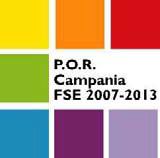 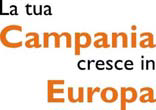               Unione Europea        Fondo Sociale EuropeoProgramma Operativo Regionale IT051PO001 FSE Campania TITOLOORETIPOLOGIA LOCALITA’NR. DESTINATARIPERIODO PREVISTOENGLISH: a key to the world60 h  in 3 settimanePercorso Formativo  Gran Bretagnamax 15 alunni classi III, IV e V1 settembre  – 30 ottobre